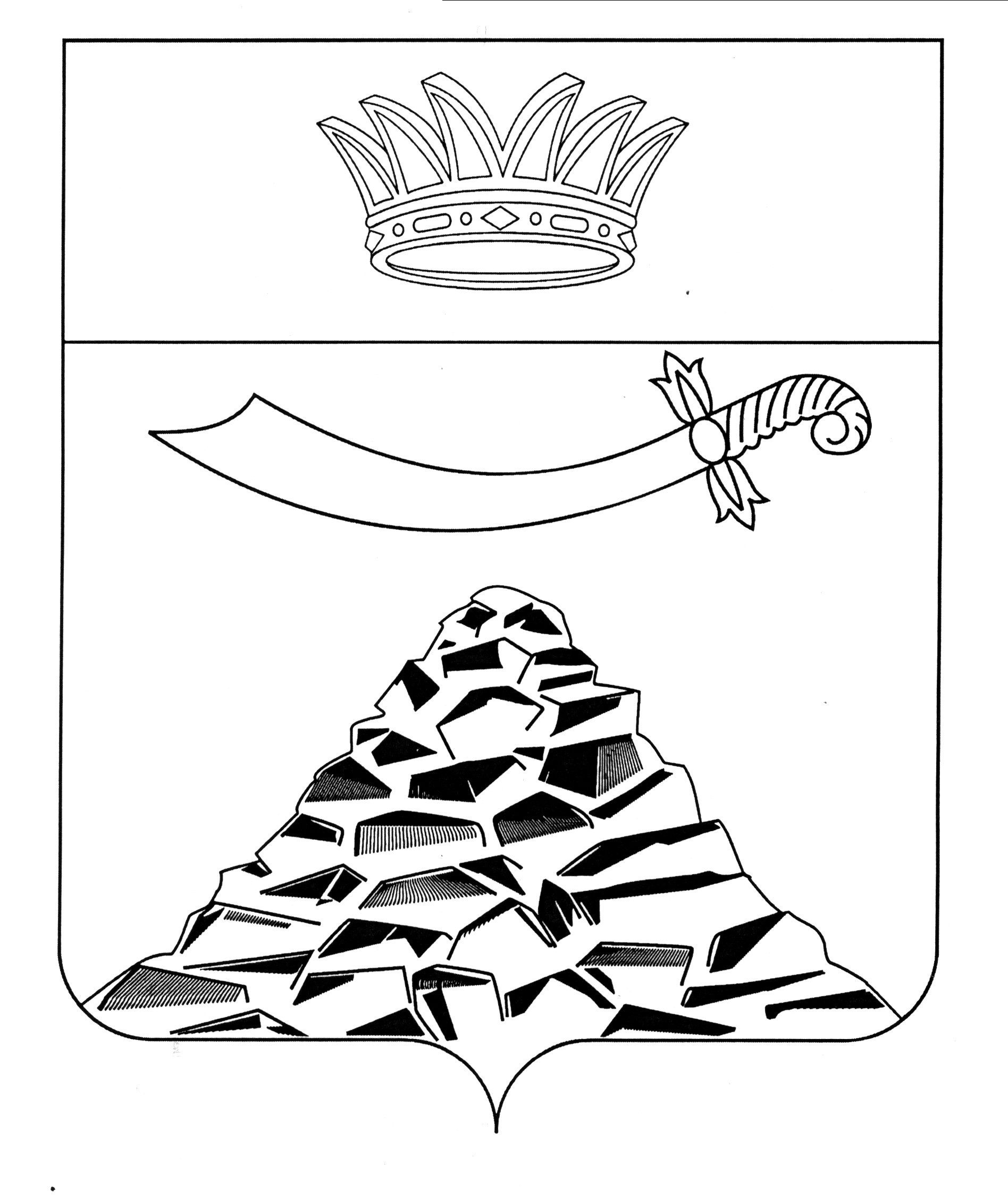 ПОСТАНОВЛЕНИЕАДМИНИСТРАЦИИ МУНИЦИПАЛЬНОГО ОБРАЗОВАНИЯ 
«ЧЕРНОЯРСКИЙ РАЙОН»		АСТРАХАНСКОЙ ОБЛАСТИот 08.11.2021г. № 268     с.Чёрный Яр                                                                   Об утверждении плана мероприятий («дорожной карты») по ликвидациинесанкционированных свалок и свалочных очагов на территории МО «Черноярский район»и улучшения санитарного состояния территории на 2021 – 2025г.г.      В соответствии с Федеральным законом от 06.10.2003 № 131-ФЗ «Об общих принципах организации местного самоуправления в Российской Федерации», Федеральным законом от 10.01.2002 № 7-ФЗ «Об охране окружающей среды», Федеральным законом от 30.03.1999 № 52-ФЗ «О санитарно-эпидемиологическом благополучии населения» и в целях создания благоприятных условий жизнедеятельности населения, охраны окружающей среды администрация МО «Черноярский район» ПОСТАНОВЛЯЕТ:1. Утвердить мероприятия («дорожная карта») по ликвидации несанкционированных свалок и свалочных очагов на территории МО «Черноярский район» и улучшения санитарного состояния территории на 2021-2025 годы. (Приложение № 1).2. Настоящее постановление подлежит опубликованию на официальном сайте администрации Черноярского района Астраханской области.       3. Настоящее постановление вступает в силу со дня его официального опубликования.4. Контроль за выполнением постановления оставляю за собой.Глава района                                                                          Д.М. Заплавнов                                    Приложение 1к постановлению администрацииМО «Черноярский район»                                                                                                от 08.11.2021г. № 268ПЛАНмероприятий («дорожная карта») по ликвидации несанкционированных свалок и свалочных очагов на территории МО «Черноярский район» Астраханской области№ п/пСодержание мероприятияСрок исполненияОтветственный исполнитель1.Выявление и ликвидация очагов несанкционированных свалок на территории населенных пунктов 2021-2025 систематическиМО «Черноярский район»2.Ликвидация несанкционированных свалок на территории поселения: -с.Вязовка, 200 м северо/западнее от с. Кальновка-с. вязовка, 320 м по направлению северо/запад от ул. Советская, д. 3-с Зубовка, ул Грейдерная, 30 м на северо/запад от д. 7 - с. Соленое Займище, 650 м на северо/запад от АЗС,  524 м на запад от трассы Е40- с. Ушаковка, 760 м на юг от с Ушаковка - с, Ушаковка, 500 м восточнее с Ушаковка- с. Вязовка, 326 м на запад от с Вязовка, 1,4 км На юг от  Вязовкан/дСолодники- с. Каменный Яр, 1,2 км на юг от р. Волга, 940 м на запад от с Каменный Яр- с. Каменный Яр, 500 м на восток от с. Каменный Яр, 100 м юго/западнее р. Волга- с. Каменный Яр, территория бывшей АЗС колхоза Каменноярский- с. Солодники, 350 м на запад от строения с. Солодники, ул. Зеленый сад, д. 21- с. Солодники, Балка 300 м на восток от с Солодники- с. Старица, 35 м на северо/запад от д. 14  ул. Юбилейная- с. Старица, 500 м на северо/запад от ул. Ленина, 750 м на северон/двосток от АЗС "ЛУКОЙЛ"- с. Старица, 50 м на юго/восток от Д/С "Тюльпан"- с. Старица, 1500 м на северо/восток от ул. Лесная д. 1- 378 м на юго/восток от пристани, 240 на север от кладбища с Черный Яр- с. Черный Яр, 771 м на юго/запад от ул. Минская, рядом с ПМК № 14- с. Черный Яр, 209 м на запад от р. Волга, 306 м от с. Черный Яр (СХЗ Черноярец)- с. Черный Яр, 20 м на запад от общежития № 43 по ул. К. Савельева 1,5 км на юг от с. Черный Яр, съезд в карьер- с. Черный Яр, 2,9 км от с. Черный Яр, территория старой свалки- с. Черный Яр, 113 м на север от с. Черный Яр, старые очистные- с. Черный Яр, 160 м на север от с. Черный Яр, территория кирпичного завода- с. Черный Яр, 305 м на запад от р. Волга, рядом с базой СХЗ Черноярец2021-2025202120212021202120222022202220232023202320242024202420242024202420252025202520252025202520252025МО «Черноярский район»3.Предотвращение  возникновения несанкционированных свалок2021-2025МО «Черноярский район»4.Проведение разъяснительной работы с населением по вопросам благоустройства и порядка обращения с отходами потребления: - размещение памяток на досках объявлений;- размещение информации в сети «интернет» на сайте администрации МО «Черноярский район»;- размещение информации в газете «Черноярский вестник «Волжанка»2021-2025постоянноМО «Черноярский район»5.Привлечение безработного населения, достигшего совершеннолетия, на очистку территорий общего пользования и благоустройства территории2021-2025МО «Черноярский район»6.Проведение субботников по благоустройству территории2021-2025в соответствии с ежегодными графикамиМО «Черноярский район»